ΕΛΛΗΝΙΚΗ ΔΗΜΟΚΡΑΤΙΑΝΟΜΟΣ ΑΤΤΙΚΗΣΔΗΜΟΣ ΕΛΛΗΝΙΚΟΥ – ΑΡΓΥΡΟΥΠΟΛΗΣΑ Ι Τ Η Σ Η - ΥΠΕΥΘΥΝΗ ∆ΗΛΩΣΗ (άρθρο 8 Ν.1599/1986)Η ακρίβεια των στοιχείων που υποβάλλονται µε αυτή τη δήλωση µπορεί να ελεγχθεί µε βάση το αρχείο άλλων υπηρεσιών (άρθρο 8 παρ. 4 Ν. 1599/1986)Περιγραφή αιτήµατος: «Α∆ΕΙΑ Ι∆ΡΥΣΗΣ ΚΑΙ ΛΕΙΤΟΥΡΓΙΑΣ ΑΜΙΓΟΥΣ – ΜΙΚΤΗΣ ΕΠΙΧΕΙΡΗΣΗΣ ΠΡΟΣΦΟΡΑΣ ΥΠΗΡΕΣΙΩΝ ∆ΙΑ∆ΙΚΤΥΟΥ επί της οδού…………………………………..	»ΣΤΟΙΧΕΙΑ ∆ΗΛΟΥΝΤΟΣ : (φυσικό πρόσωπο ή νόµιµος εκπρόσωπος σε περίπτωση νοµικού προσώπου)* συµπληρώνεται ένα από τα αποδεικτικά στοιχεία ταυτότητας.ΣΤΟΙΧΕΙΑ ΑΙΤΟΥΝΤΟΣ *(Νοµικά Πρόσωπα ή Ενώσεις προσώπων)(3) Αναγράφεται ολογράφως και κατόπιν αριθµητικά, ως πλήρης εξαψήφιος αριθµός: π.χ. 7 Φεβρουαρίου 1969 και 070269.ΣΤΟΙΧΕΙΑ ΑΙΤΟΥΝΤΟΣ *(Νοµικά Πρόσωπα υπό σύσταση) (5)ΑΠΑΙΤΟΥΜΕΝΑ ∆ΙΚΑΙΟΛΟΓΗΤΙΚΑΧΡΟΝΟΣ : Η άδεια ίδρυσης και λειτουργίας εκδίδεται εντός 30 ηµερών. Αν παρέλθει άπρακτη η προθεσµία των τριάντα (30) ηµερών, λογίζεται ότι η άδεια έχει εκδοθεί. Ο ενδιαφερόµενος µπορεί µε αίτησή του να ζητήσει τη χορήγηση σχετικής βεβαίωσης από το δήµοΚΟΣΤΟΣ: Παράβολο σύµφωνα µε τα οριζόµενα στην Κ.Υ.Α. οικ. 61167/17-12-2007.Με ατοµική µου ευθύνη και γνωρίζοντας τις κυρώσεις (2), που προβλέπονται από τις διατάξεις της παρ. 6 του άρθρου 22 του Ν. 1599/1986,δηλώνω ότι:……/…….../20…..                                                                                                                                                                         Ο υπεύθυνων/ουσαΑναγράφεται ολογράφως και κατόπιν αριθµητικά, ως πλήρης εξαψήφιος αριθµός η ηµεροµηνία γέννησης: πχ η 7 Φεβρουάριου 1969γράφεται αριθµητικά: 070269«Όποιος εν γνώσει του δηλώνει ψευδή γεγονότα ή αρνείται ή αποκρύπτει τα αληθινά µε έγγραφη υπεύθυνη δήλωση του άρθρου 8 τιµωρείται µε φυλάκιση τουλάχιστον τριών µηνών. Εάν ο υπαίτιος αυτών των πράξεων σκόπευε να προσπορίσει στον εαυτόν του ή σε άλλον περιουσιακό όφελος βλάπτοντας τρίτον ή σκόπευε να βλάψει άλλον, τιµωρείται µε κάθειρξη µέχρι 10 ετών.ΥΠΕΥΘΥΝΗ ∆ΗΛΩΣΗ ΕΠΟΠΤΕΥΟΝΤΟΣ ΜΗΧΑΝΙΚΟΥ (άρθρο 8 Ν.1599/1986)Η ακρίβεια των στοιχείων που υποβάλλονται µε αυτή τη δήλωση µπορεί να ελεγχθεί µε βάση το αρχείο άλλων υπηρεσιών(άρθρο 8 παρ. 4 Ν. 1599/1986)ΣΤΟΙΧΕΙΑ ∆ΗΛΟΥΝΤΟΣ MHXANIKOY:* συµπληρώνεται ένα από τα αποδεικτικά στοιχεία ταυτότητας.Με ατοµική µου ευθύνη και γνωρίζοντας τις κυρώσεις10, που προβλέπονται από τις διατάξεις της παρ. 6 του άρθρου 22 του Ν.1599/ 1986, καθώς και από τις γενικότερες διατάξεις του ισχύοντος θεσµικού πλαισίου για την άσκηση της δραστηριότητας τουµηχανικού δηλώνω ότι:Για την ίδρυση και λειτουργία του καταστήµατος/αίθουσας Προσφοράς Υπηρεσιών ∆ιαδικτύου του/της 	 	επί   της   οδού 	α)πληρούνται οι κτιριολογικές προϋποθέσεις και υποχρεώσεις που ορίζονται στην ισχύουσα νοµοθεσία β) πληρούνται οι προϋποθέσεις χώρου κύριας χρήσης σύµφωνα µε τον Οικοδοµικό Κανονισµό και τον Κτιριοδοµικό Κανονισµό, οι προϋποθέσεις του Κανονισµού Πυροπροστασίας καθώς και των εκάστοτε πολεοδοµικών διατάξεων και τα νοµιµοποιητικά στοιχεία αυτού είναι τα εξής:(περιγράφονται αναλυτικά)…………………..	Ο/Η υπογράφων/ουσα Μηχανικός(Ηµεροµηνία)	Σφραγίδα - Υπογραφή9 Αναγράφεται ολογράφως και κατόπιν αριθµητικά, ως πλήρης εξαψήφιος αριθµός: π.χ. 7 Φεβρουαρίου 1969 και 070269.10 «Όποιος εν γνώσει του δηλώνει ψευδή γεγονότα ή αρνείται ή αποκρύπτει τα αληθινά µε έγγραφη υπεύθυνη δήλωση του άρθρου 8 τιµωρείται µε φυλάκιση τουλάχιστον τριών µηνών. Εάν ο υπαίτιος αυτών των πράξεων σκόπευε να προσπορίσει στον εαυτόν του ή σε άλλον περιουσιακό όφελος βλάπτοντας τρίτον ή σκόπευε να βλάψει άλλον, τιµωρείται µε κάθειρξη µέχρι 10 ετών».11http://www.fireservice.gr/pyr_cms_files/dynamic/c80621/doc.file/pd8g_2007_el_GR.pdfhttp://www.fireservice.gr/pyr_cms_files/dynamic/c30524/doc.file/ar8ro9_el_GR.docΠΡΟΣ:ΔΗΜΟ ΕΛΛΗΝΙΚΟΥ ΑΡΓΥΡΟΥΠΟΛΗΣΑΡΙΘΜ. ΠΡΩΤΟΚΟΛΛΟΥΗΜΕΡΟΜΗΝΙΑΠΡΟΣ:ΔΗΜΟ ΕΛΛΗΝΙΚΟΥ ΑΡΓΥΡΟΥΠΟΛΗΣΣυµπληρώνεται από την ΥπηρεσίαΣυµπληρώνεται από την ΥπηρεσίαΌνoµα:Όνoµα:Όνoµα:Επώνυµο:Επώνυµο:Όνoµα Πατέρα:Όνoµα Πατέρα:Όνoµα Πατέρα:Όνoµα Πατέρα:Επώνυµο Πατέρα:Επώνυµο Πατέρα:Επώνυµο Πατέρα:Επώνυµο Πατέρα:Όνoµα Μητέρας:Όνoµα Μητέρας:Όνoµα Μητέρας:Όνoµα Μητέρας:Επώνυµο Μητέρας:Επώνυµο Μητέρας:Επώνυµο Μητέρας:Επώνυµο Μητέρας:Αριθ. ∆ελτ. Ταυτότητας:*Αριθ. ∆ελτ. Ταυτότητας:*Αριθ. ∆ελτ. Ταυτότητας:*Αριθ. ∆ελτ. Ταυτότητας:*Αριθ. ∆ελτ. Ταυτότητας:*Α.Φ.Μ:Α.Φ.Μ:Αριθ. Άδειας Οδήγησης:*Αριθ. Άδειας Οδήγησης:*Αριθ. Άδειας Οδήγησης:*Αριθ. ∆ιαβατηρίου:*Αριθ. ∆ιαβατηρίου:*Αριθ. ∆ιαβατηρίου:*Αριθ. ∆ιαβατηρίου:*Αριθ. ∆ιαβατηρίου:*Αριθ. Βιβλιαρίου Υγείας:*Αριθ. Βιβλιαρίου Υγείας:*Αριθ. Βιβλιαρίου Υγείας:*Αριθ. Βιβλιαρίου Υγείας:*Ιθαγένεια:Ιθαγένεια:Ηµεροµηνία γέννησης3:Ηµεροµηνία γέννησης3:Ηµεροµηνία γέννησης3:Ηµεροµηνία γέννησης3:Ηµεροµηνία γέννησης3:Τόπος Γέννησης:Τόπος Γέννησης:Τόπος Γέννησης:Τόπος Γέννησης:Τόπος Κατοικίας:Τόπος Κατοικίας:Χώρα:Χώρα:Χώρα:Χώρα:Πόλη:Πόλη:Πόλη:Οδός:Οδός:Οδός:Οδός:Οδός:Οδός:Αριθ:ΤΚ:ΤΚ:Τηλ:Fax:E – mail:E – mail:Επωνυµία:Επωνυµία:Επωνυµία:∆ιακριτικός Τίτλος:∆ιακριτικός Τίτλος:∆ιακριτικός Τίτλος:∆ιακριτικός Τίτλος:Νοµική Μορφή:Νοµική Μορφή:Νοµική Μορφή:Νοµική Μορφή:ΑΡΙΘΜΟΣ Γ.Ε.ΜΗ.ΑΡΙΘΜΟΣ Γ.Ε.ΜΗ.ΑΡΙΘΜΟΣ Γ.Ε.ΜΗ.ΑΡΙΘΜΟΣ Γ.Ε.ΜΗ.ΑΡΙΘΜΟΣ Γ.Ε.ΜΗ.ΑΡΙΘΜΟΣ Γ.Ε.ΜΗ.ΑΡΙΘΜΟΣ Γ.Ε.ΜΗ.ΑΡΙΘΜΟΣ Γ.Ε.ΜΗ.Αρ. και έτος ΦΕΚ/ΤΑΠΕΤ (για ΑΕ&ΕΠΕ):Αρ. και έτος ΦΕΚ/ΤΑΠΕΤ (για ΑΕ&ΕΠΕ):Αρ. και έτος ΦΕΚ/ΤΑΠΕΤ (για ΑΕ&ΕΠΕ):Αρ. και έτος ΦΕΚ/ΤΑΠΕΤ (για ΑΕ&ΕΠΕ):Αρ. Καταστατικού:Αρ. Καταστατικού:Αρ. Καταστατικού:Αρ. Καταστατικού:Αρ. Καταστατικού:Αρ. Καταστατικού:Αρ. Καταστατικού:Αρ. Καταστατικού:Αρ. & ηµ/α καταχώρισης στα βιβλία εταιρειών του Πρωτοδικείου(ΟΕ & ΕΕ):Αρ. & ηµ/α καταχώρισης στα βιβλία εταιρειών του Πρωτοδικείου(ΟΕ & ΕΕ):Αρ. & ηµ/α καταχώρισης στα βιβλία εταιρειών του Πρωτοδικείου(ΟΕ & ΕΕ):Αρ. & ηµ/α καταχώρισης στα βιβλία εταιρειών του Πρωτοδικείου(ΟΕ & ΕΕ):Αρ. & ηµ/α καταχώρισης στα βιβλία εταιρειών του Πρωτοδικείου(ΟΕ & ΕΕ):Αρ. & ηµ/α καταχώρισης στα βιβλία εταιρειών του Πρωτοδικείου(ΟΕ & ΕΕ):Αρ. & ηµ/α καταχώρισης στα βιβλία εταιρειών του Πρωτοδικείου(ΟΕ & ΕΕ):∆.Ο.Υ.∆.Ο.Υ.∆.Ο.Υ.∆.Ο.Υ.Έτος Ίδρυσης:Έτος Ίδρυσης:Έτος Ίδρυσης:Έτος Ίδρυσης:Έτος Ίδρυσης:Έτος Ίδρυσης:ΑΦΜ:ΑΦΜ:ΑΦΜ:ΑΦΜ:Ε∆ΡΑ (∆ΗΜΟΣ):Ε∆ΡΑ (∆ΗΜΟΣ):Ε∆ΡΑ (∆ΗΜΟΣ):Ε∆ΡΑ (∆ΗΜΟΣ):Ε∆ΡΑ (∆ΗΜΟΣ):Ε∆ΡΑ (∆ΗΜΟΣ):Ε∆ΡΑ (∆ΗΜΟΣ):Ε∆ΡΑ (∆ΗΜΟΣ):∆ιεύθυνση Οδός:Αριθ.Αριθ.T.K.:T.K.:Τηλέφωνο:Τηλέφωνο:Φαξ:E - mail:E - mail:Καταθέτω την παρούσα αίτηση και τα σχετικά δικαιολογητικά ως νόµιµος εκπρόσωπος των κάτωθι ιδρυτών της υπό σύσταση εταιρείαςΚαταθέτω την παρούσα αίτηση και τα σχετικά δικαιολογητικά ως νόµιµος εκπρόσωπος των κάτωθι ιδρυτών της υπό σύσταση εταιρείαςΚαταθέτω την παρούσα αίτηση και τα σχετικά δικαιολογητικά ως νόµιµος εκπρόσωπος των κάτωθι ιδρυτών της υπό σύσταση εταιρείαςΚαταθέτω την παρούσα αίτηση και τα σχετικά δικαιολογητικά ως νόµιµος εκπρόσωπος των κάτωθι ιδρυτών της υπό σύσταση εταιρείαςΚαταθέτω την παρούσα αίτηση και τα σχετικά δικαιολογητικά ως νόµιµος εκπρόσωπος των κάτωθι ιδρυτών της υπό σύσταση εταιρείαςΚαταθέτω την παρούσα αίτηση και τα σχετικά δικαιολογητικά ως νόµιµος εκπρόσωπος των κάτωθι ιδρυτών της υπό σύσταση εταιρείαςΚαταθέτω την παρούσα αίτηση και τα σχετικά δικαιολογητικά ως νόµιµος εκπρόσωπος των κάτωθι ιδρυτών της υπό σύσταση εταιρείαςΚαταθέτω την παρούσα αίτηση και τα σχετικά δικαιολογητικά ως νόµιµος εκπρόσωπος των κάτωθι ιδρυτών της υπό σύσταση εταιρείαςΚαταθέτω την παρούσα αίτηση και τα σχετικά δικαιολογητικά ως νόµιµος εκπρόσωπος των κάτωθι ιδρυτών της υπό σύσταση εταιρείαςΚαταθέτω την παρούσα αίτηση και τα σχετικά δικαιολογητικά ως νόµιµος εκπρόσωπος των κάτωθι ιδρυτών της υπό σύσταση εταιρείαςΚαταθέτω την παρούσα αίτηση και τα σχετικά δικαιολογητικά ως νόµιµος εκπρόσωπος των κάτωθι ιδρυτών της υπό σύσταση εταιρείαςΝοµική Μορφή:Επωνυµία:Επωνυµία:Φυσικά Πρόσωπα Ιδρυτές:Φυσικά Πρόσωπα Ιδρυτές:ΑΦΜ:Α∆Τ:Α∆Τ:ΑΦΜ:Α∆Τ:Α∆Τ:ΑΦΜ:Α∆Τ:Α∆Τ:ΑΦΜ:Α∆Τ:Α∆Τ:Νοµικά Πρόσωπα Ιδρυτές: Επωνυµία:Νοµικά Πρόσωπα Ιδρυτές: Επωνυµία:∆ιακριτικός Τίτλος:Εδρα:Εδρα:∆ιακριτικός Τίτλος:Εδρα:Εδρα:∆ιακριτικός Τίτλος:Εδρα:Εδρα:ΟΡΙΣΜΟΣ / ΣΤΟΙΧΕΙΑ ΕΚΠΡΟΣΩΠΟΥ4 (για κατάθεση αίτησης ) : Σε περίπτωση που δε συντάσσεται  η εξουσιοδότηση  στο  παρόν έντυπο απαιτείται προσκόµιση εξουσιοδότησης µε επικύρωση του γνήσιου της υπογραφής από δηµόσια υπηρεσία ήσυµβολαιογραφικού πληρεξουσίου.ΟΡΙΣΜΟΣ / ΣΤΟΙΧΕΙΑ ΕΚΠΡΟΣΩΠΟΥ4 (για κατάθεση αίτησης ) : Σε περίπτωση που δε συντάσσεται  η εξουσιοδότηση  στο  παρόν έντυπο απαιτείται προσκόµιση εξουσιοδότησης µε επικύρωση του γνήσιου της υπογραφής από δηµόσια υπηρεσία ήσυµβολαιογραφικού πληρεξουσίου.ΟΡΙΣΜΟΣ / ΣΤΟΙΧΕΙΑ ΕΚΠΡΟΣΩΠΟΥ4 (για κατάθεση αίτησης ) : Σε περίπτωση που δε συντάσσεται  η εξουσιοδότηση  στο  παρόν έντυπο απαιτείται προσκόµιση εξουσιοδότησης µε επικύρωση του γνήσιου της υπογραφής από δηµόσια υπηρεσία ήσυµβολαιογραφικού πληρεξουσίου.ΟΡΙΣΜΟΣ / ΣΤΟΙΧΕΙΑ ΕΚΠΡΟΣΩΠΟΥ4 (για κατάθεση αίτησης ) : Σε περίπτωση που δε συντάσσεται  η εξουσιοδότηση  στο  παρόν έντυπο απαιτείται προσκόµιση εξουσιοδότησης µε επικύρωση του γνήσιου της υπογραφής από δηµόσια υπηρεσία ήσυµβολαιογραφικού πληρεξουσίου.ΟΡΙΣΜΟΣ / ΣΤΟΙΧΕΙΑ ΕΚΠΡΟΣΩΠΟΥ4 (για κατάθεση αίτησης ) : Σε περίπτωση που δε συντάσσεται  η εξουσιοδότηση  στο  παρόν έντυπο απαιτείται προσκόµιση εξουσιοδότησης µε επικύρωση του γνήσιου της υπογραφής από δηµόσια υπηρεσία ήσυµβολαιογραφικού πληρεξουσίου.ΟΡΙΣΜΟΣ / ΣΤΟΙΧΕΙΑ ΕΚΠΡΟΣΩΠΟΥ4 (για κατάθεση αίτησης ) : Σε περίπτωση που δε συντάσσεται  η εξουσιοδότηση  στο  παρόν έντυπο απαιτείται προσκόµιση εξουσιοδότησης µε επικύρωση του γνήσιου της υπογραφής από δηµόσια υπηρεσία ήσυµβολαιογραφικού πληρεξουσίου.ΟΡΙΣΜΟΣ / ΣΤΟΙΧΕΙΑ ΕΚΠΡΟΣΩΠΟΥ4 (για κατάθεση αίτησης ) : Σε περίπτωση που δε συντάσσεται  η εξουσιοδότηση  στο  παρόν έντυπο απαιτείται προσκόµιση εξουσιοδότησης µε επικύρωση του γνήσιου της υπογραφής από δηµόσια υπηρεσία ήσυµβολαιογραφικού πληρεξουσίου.ΟΡΙΣΜΟΣ / ΣΤΟΙΧΕΙΑ ΕΚΠΡΟΣΩΠΟΥ4 (για κατάθεση αίτησης ) : Σε περίπτωση που δε συντάσσεται  η εξουσιοδότηση  στο  παρόν έντυπο απαιτείται προσκόµιση εξουσιοδότησης µε επικύρωση του γνήσιου της υπογραφής από δηµόσια υπηρεσία ήσυµβολαιογραφικού πληρεξουσίου.ΟΡΙΣΜΟΣ / ΣΤΟΙΧΕΙΑ ΕΚΠΡΟΣΩΠΟΥ4 (για κατάθεση αίτησης ) : Σε περίπτωση που δε συντάσσεται  η εξουσιοδότηση  στο  παρόν έντυπο απαιτείται προσκόµιση εξουσιοδότησης µε επικύρωση του γνήσιου της υπογραφής από δηµόσια υπηρεσία ήσυµβολαιογραφικού πληρεξουσίου.ΟΡΙΣΜΟΣ / ΣΤΟΙΧΕΙΑ ΕΚΠΡΟΣΩΠΟΥ4 (για κατάθεση αίτησης ) : Σε περίπτωση που δε συντάσσεται  η εξουσιοδότηση  στο  παρόν έντυπο απαιτείται προσκόµιση εξουσιοδότησης µε επικύρωση του γνήσιου της υπογραφής από δηµόσια υπηρεσία ήσυµβολαιογραφικού πληρεξουσίου.ΟΡΙΣΜΟΣ / ΣΤΟΙΧΕΙΑ ΕΚΠΡΟΣΩΠΟΥ4 (για κατάθεση αίτησης ) : Σε περίπτωση που δε συντάσσεται  η εξουσιοδότηση  στο  παρόν έντυπο απαιτείται προσκόµιση εξουσιοδότησης µε επικύρωση του γνήσιου της υπογραφής από δηµόσια υπηρεσία ήσυµβολαιογραφικού πληρεξουσίου.ΟΡΙΣΜΟΣ / ΣΤΟΙΧΕΙΑ ΕΚΠΡΟΣΩΠΟΥ4 (για κατάθεση αίτησης ) : Σε περίπτωση που δε συντάσσεται  η εξουσιοδότηση  στο  παρόν έντυπο απαιτείται προσκόµιση εξουσιοδότησης µε επικύρωση του γνήσιου της υπογραφής από δηµόσια υπηρεσία ήσυµβολαιογραφικού πληρεξουσίου.ΟΡΙΣΜΟΣ / ΣΤΟΙΧΕΙΑ ΕΚΠΡΟΣΩΠΟΥ4 (για κατάθεση αίτησης ) : Σε περίπτωση που δε συντάσσεται  η εξουσιοδότηση  στο  παρόν έντυπο απαιτείται προσκόµιση εξουσιοδότησης µε επικύρωση του γνήσιου της υπογραφής από δηµόσια υπηρεσία ήσυµβολαιογραφικού πληρεξουσίου.ΟΡΙΣΜΟΣ / ΣΤΟΙΧΕΙΑ ΕΚΠΡΟΣΩΠΟΥ4 (για κατάθεση αίτησης ) : Σε περίπτωση που δε συντάσσεται  η εξουσιοδότηση  στο  παρόν έντυπο απαιτείται προσκόµιση εξουσιοδότησης µε επικύρωση του γνήσιου της υπογραφής από δηµόσια υπηρεσία ήσυµβολαιογραφικού πληρεξουσίου.ΟΡΙΣΜΟΣ / ΣΤΟΙΧΕΙΑ ΕΚΠΡΟΣΩΠΟΥ4 (για κατάθεση αίτησης ) : Σε περίπτωση που δε συντάσσεται  η εξουσιοδότηση  στο  παρόν έντυπο απαιτείται προσκόµιση εξουσιοδότησης µε επικύρωση του γνήσιου της υπογραφής από δηµόσια υπηρεσία ήσυµβολαιογραφικού πληρεξουσίου.ΟΝΟΜΑ:ΟΝΟΜΑ:ΟΝΟΜΑ:ΕΠΩΝΥΜΟ:ΕΠΩΝΥΜΟ:ΟΝΟΜΑΤΕΠΩΝΥΜΟ ΠΑΤΕΡΑ:ΟΝΟΜΑΤΕΠΩΝΥΜΟ ΠΑΤΕΡΑ:ΟΝΟΜΑΤΕΠΩΝΥΜΟ ΠΑΤΕΡΑ:ΟΝΟΜΑΤΕΠΩΝΥΜΟ ΠΑΤΕΡΑ:Α∆Τ:Α∆Τ:Ο∆ΟΣ:Ο∆ΟΣ:ΑΡΙΘ:ΑΡΙΘ:Τ.Κ:Τηλ:Fax:E – mail:E – mail:E – mail:ΤΙΤΛΟΣ ∆ΙΚΑΙΟΛΟΓΗΤΙΚΟΥ:ΚΑΤΑΤΕΘΗΚΕ ΜΕ ΤΗΝ ΑΙΤΗΣΗΘΑ ΠΡΟΣΚΟΜΙΣΘΕΙ1.Φωτοαντίγραφο δελτίου ταυτότητας ή άλλου εγγράφου από τα προβλεπόµενα στην παρ. 4 του άρθρου 3 του Ν.2690/1999 όπως τροποποιήθηκε µε το άρθρο 25 του Ν. 3731/2008 (ή τη σχετική προσωρινή βεβαίωση της αρµόδιας αρχής ή το διαβατήριο ή την άδεια οδήγησης ή το ατοµικό βιβλιάριο υγείας όλων των ασφαλιστικώνφορέων) *◻◻2 . α) Σχεδιαγράµµατα του καταστήµατος εις τριπλούν, σε κλίµακα που αναφέρεται ρητά επί των σχεδίων, στα οποία θα προσδιορίζονται ο αριθµός και ο χώρος των Ηλεκτρονικών Υπολογιστών και θα αποτυπώνονται όλοι  οι χώροι της επιχείρησης, περιλαµβανοµένων και αυτών που προβλέπονται από ειδικές διατάξεις του ισχύοντος νοµοθετικού πλαισίου (π.χ. αποχωρητήρια για Α.Μ.Ε.Α). β) Βεβαίωση χώρου κύριας χρήσης υπογεγραµµένη απόµηχανικό, στην οποία βεβαιώνεται ότι ο χώρος πληροί τις προϋποθέσεις χώρου κύριας χρήσης σύµφωνα µε τον Οικοδοµικό Κανονισµό και τον Κτιριοδοµικό Κανονισµό του Κανονισµού Πυροπροστασίας καθώς και των εκάστοτε ισχυουσών πολεοδοµικών διατάξεων για την αιτούµενη χρήση και περιγράφονται αναλυτικά στα νοµιµοποιητικά στοιχεία αυτού (π.χ. άδεια δόµησης, δήλωση αυθαιρέτου, εξαίρεση από κατεδάφιση, ενηµέρωση φακέλου άδειας δόµησης, κτίριο προϋφιστάµενο του 1955 κλπ).γ) Αντίγραφα στοιχείων νοµιµότητας του χώρου στα οποία αναφέρεται (π.χ. άδεια δόµησης, δηλώσεις αυθαιρέτου µε τις εκάστοτε περί αυθαιρέτου διατάξεις, απόφασηεξαίρεσης από κατεδάφιση, βεβαίωση παλαιότητας κλπ).◻◻3. Σε περίπτωση εταιρείας, φωτοαντίγραφο του καταστα- τικού της και Υπεύθυνη ∆ήλωση του νοµίµου εκπρόσωπου της, µε την οποία γνωστοποιείται ο υπεύθυνος του καταστήµατος ή της αίθουσας ή του χώρου, καθώς καιδήλωση αποδοχής αυτού.◻◻4. Υπεύθυνη Δήλωση του Ν.1599/86 στην οποία δηλώνεται ότι ο κανονισµός της πολυκατοικίας δεν απαγορεύει τη χρήση του χώρου για τη λειτουργία του υπό ίδρυση καταστήματος.Εν ελλείψει του κανονισµού υπεύθυνη δήλωση του διαχειριστή ή του ιδιοκτήτη του χώρου ότι η πλειοψηφία των ιδιοκτητών των στεγαζοµένων στο ίδιο κτίριο κατοικιών επιτρέπουν την ίδρυση και λειτουργία επιχείρησης προσφοράς υπηρεσιών διαδικτύου.◻◻5. Πιστοποιητικό (ενεργητικής) πυροπροστασίας για την τήρηση των µέτρων και µέσων πυροπροστασίας που προβλέπονται κατά περίπτωση στις ισχύουσεςΠυροσβεστικές διατάξεις.◻◻6. Βεβαίωση αρµόδιας ∆.Ο.Υ. περί ενάρξεως επιτηδεύµα-τος ή µεταβολής◻◻7. Υπεύθυνη δήλωση του Ν.1599/1986, στην οποία να δηλώνει υπεύθυνα ότι δεν του έχει αφαιρεθεί ΟΡΙΣΤΙΚΑ κατά το παρελθόν εκδοθείσα επ’ ονόµατι του άδεια λειτουργίας επιχείρησης παροχής υπηρεσιών διαδικτύου ή αν του έχει αφαιρεθεί ΟΡΙΣΤΙΚΑ, ότι έχουν παρέλθει τρίαέτη από την ηµεροµηνία έκτισης της ποινής αυτής.◻◻8. Οποιοδήποτε έγγραφο από το οποίο να αποδεικνύεται η κυριότητα ή µίσθωση του καταστήµατος, της αίθουσας ή του χώρου, από τον αιτούντα ή η παραχώρηση στοναιτούντα.◻◻9. Παράβολο σύµφωνα µε την ΚΥΑ 61167/17-12-2007(ΦΕΚ 2438 Β).◻◻10. Τρεις (3) πρόσφατες φωτογραφίες υπεύθυνου11. Υπεύθυνη δήλωση του ν. 1599/1986, με την οποία θα δηλώνεται ότι: «Τηρούνται οι υγειονομικοί όροι που απαιτούνται από τις κείμενες διατάξεις και δεν επήλθε οποιαδήποτε κτηριοδομική μεταβολή του καταστήματος μου που ευρίσκεται στη διεύθυνση ........................... ».12.Γνωμάτευση Υγειονομικής Υπηρεσίας ότι πληρούνται οι υγειονομικοί όροι λειτουργίας.13. Υπεύθυνη δήλωση του ν. 1599/1986, ότι η είσοδός τους απέχει πάνω από 50 μέτρα, από σχολεία πρωτοβάθμιας και δευτεροβάθμιας εκπαίδευσης, νοσοκομεία, παιδικούς σταθμούς, νηπιαγωγεία. (Η απόσταση των 50 μέτρων μετριέται από την πλησιέστερη είσοδο ή έξοδο των εκπαιδευτηρίων ή γυμναστηρίων μέχρι την είσοδο των καταστημάτων, δια της συντομότερης οδού).14. Δημοτική ΕνημερότηταΌνoµα:Όνoµα:Όνoµα:Επώνυµο:Επώνυµο:Όνoµα Πατέρα:Όνoµα Πατέρα:Όνoµα Πατέρα:Όνoµα Πατέρα:Επώνυµο Πατέρα:Επώνυµο Πατέρα:Επώνυµο Πατέρα:Επώνυµο Πατέρα:Όνoµα Μητέρας:Όνoµα Μητέρας:Όνoµα Μητέρας:Όνoµα Μητέρας:Επώνυµο Μητέρας:Επώνυµο Μητέρας:Επώνυµο Μητέρας:Επώνυµο Μητέρας:Αριθ. ∆ελτ. Ταυτότητας:*Αριθ. ∆ελτ. Ταυτότητας:*Αριθ. ∆ελτ. Ταυτότητας:*Αριθ. ∆ελτ. Ταυτότητας:*Αριθ. ∆ελτ. Ταυτότητας:*Α.Φ.Μ:Α.Φ.Μ:Αριθ. Μητρώου ΤΕΕ:Αριθ. Μητρώου ΤΕΕ:Αριθ. Μητρώου ΤΕΕ:Αριθ. ∆ιαβατηρίου:*Αριθ. ∆ιαβατηρίου:*Αριθ. ∆ιαβατηρίου:*Αριθ. ∆ιαβατηρίου:*Αριθ. ∆ιαβατηρίου:*Αριθ. Βιβλιαρίου Υγείας:*Αριθ. Βιβλιαρίου Υγείας:*Αριθ. Βιβλιαρίου Υγείας:*Αριθ. Βιβλιαρίου Υγείας:*Ιθαγένεια:Ιθαγένεια:Ηµεροµηνία γέννησης9:Ηµεροµηνία γέννησης9:Ηµεροµηνία γέννησης9:Ηµεροµηνία γέννησης9:Ηµεροµηνία γέννησης9:Τόπος Γέννησης:Τόπος Γέννησης:Τόπος Γέννησης:Τόπος Γέννησης:Τόπος Κατοικίας:Τόπος Κατοικίας:Χώρα:Χώρα:Χώρα:Χώρα:Πόλη:Πόλη:Πόλη:Οδός:Οδός:Οδός:Οδός:Οδός:Οδός:Αριθ:ΤΚ:ΤΚ:Τηλ:Fax:E – mail:E – mail:Στοιχεία Μέλους ΤΕΕ:Στοιχεία Μέλους ΤΕΕ:Στοιχεία Μέλους ΤΕΕ:Στοιχεία Μέλους ΤΕΕ:Στοιχεία Μέλους ΤΕΕ:Στοιχεία Μέλους ΤΕΕ:Στοιχεία Μέλους ΤΕΕ: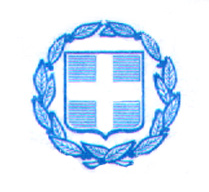 